REPUBLIKA HRVATSKA 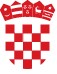 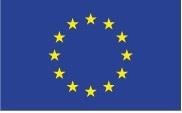 MINISTARSTVO GOSPODARSTVAI ODRŽIVOG RAZVOJA 		Europska unija                                                                                                                                       Fond solidarnosti Europske unijeOvaj Poziv se financira iz Fonda solidarnosti Europske unije SAŽETAK POZIVA NA DOSTAVU PROJEKTNIH PRIJEDLOGA Osiguravanje preventivne infrastrukture oštećene potresom FSEU.2022.MINGOR.01.Svrha (cilj) PozivaSvrha (cilj) Poziva je nadoknada sredstava operacijama u području zaštite od štetnog djelovanja voda za provedene hitne mjere sanacije, usluge utvrđivanja stanja, uspostavljanje druge linije obrane od poplava postavljanjem box barijera, izgradnju pristupnih puteva, izrada projektno-tehničke dokumentacije za sanaciju i sama sanacija regulacijskih i zaštitnih vodnih građevina oštećenih u potresu 28. i 29. prosinca 2020, na području Sisačko-moslavačke županije.Ukupna raspoloživa financijska sredstvaUkupan raspoloživ iznos bespovratnih financijskih sredstava za dodjelu u okviru ovog Poziva je 177.909.429,00 kuna, koji je osiguran u Državnom proračunu, iz Fonda solidarnosti Europske unije (FSEU). 3. Prihvatljivi prijaviteljHrvatske vode, pravna osoba za upravljanje vodama kojoj je osnivač Republika HrvatskaPrihvatljive aktivnostiPrihvatljive aktivnosti koje se mogu financirati u okviru ovog Poziva su:  Grupa 1.:  Hitne intervencije na objektima obrane od poplava i Aktivna obrana od poplava na potresom pogođenom područjuGrupa 2.: Priprema projektno-tehničke dokumentacije  Grupa 3.: Izvedba radova/uslugaGrupa 3.: Upravljanje projektom i administracija  Administrativni podaci Poziv se provodi kao izravna dodjela s krajnjim rokom dostave projektnih prijedloga do iskorištenja financijske alokacije, odnosno najkasnije do 30.5.2022. godine, ovisno što nastupa ranije. Provedba operacije smije započeti najranije 28. prosinca 2020. godine, a mora se dovršiti  do 15. svibnja 2023. godine, s mogućnošću produljenja u opravdanim slučajevima, ako tako nadležan TOPFD odluči. Ukoliko provedba operacije traje dulje od navedenog roka, troškovi će se financirati iz vlastitih sredstava prijavitelja.  Dostava projektnog prijedloga dozvoljena je najranije od dana objave Poziva.Stranica 1 od 2Obrazložena informacija  o izmjenama Poziva, zatvaranju Poziva i obustavu Poziva, kao i sam Poziv objavljuju se na internetskim stranicama www.strukturnifondovi.hr i internetskim stranicama Ministarstva gospodarstva i održivog razvoja https://mingor.gov.hr/. Poziv se obustavlja najkasnije u trenutku kada iznos traženih bespovratnih sredstava zaprimljenih projektnih prijedloga dosegne najviše 200% raspoložive alokacije bespovratnih sredstava Poziva.Projektni prijedlog se podnosi Ministarstvu gospodarstva i održivog razvoja, kao tijelu odgovornom za provedbu financijskog doprinosa, putem pošte, predajom u pisarnicu tijela na adresu: Ministarstvo gospodarstva i održivog razvoja, Radnička cesta 80, 10 000 Zagreb.Pitanja i odgovori Pitanja s jasno naznačenom referencom na Poziv moguće je poslati putem elektroničke pošte na adresu: javnipoziv@mingor.hr.  Odgovori na postavljena pitanja će se objaviti tijekom postupka dodjele na internetskim stranicama www.strukturnifondovi.hr i internetskim stranicama Ministarstva gospodarstva i održivog razvoja  https://mingor.gov.hr/ svakih 7 radnih dana.  Stranica 2 od 2